Сроки проведения: 09 - 12 апреля 2024 годаМесто проведения: Свердловская область, город Екатеринбург, ул. ул. Луначарского 128Название организации ГАПОУ СО «ТИПУ «Кулинар»Контактное лицо: Королев Александр Павлович, +7952-725-98-16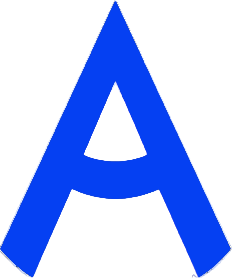 ПРОГРАММА ПРОВЕДЕНИЯ ЧЕМПИОНАТА СВЕРДЛОВСКОЙ ОБЛАСТИ «АБИЛИМПИКС» - 2024ПО КОМПЕТЕНЦИИ «КОНДИТЕРСКОЕ ДЕЛО»КАТЕГОРИЯ УЧАСТНИКОВ ШКОЛЬНИКИ1 день – 09 апреля 2024 годаЦЕРЕМОНИЯ ОТКРЫТИЯ1 день – 09 апреля 2024 годаЦЕРЕМОНИЯ ОТКРЫТИЯ1 день – 09 апреля 2024 годаЦЕРЕМОНИЯ ОТКРЫТИЯВремяМероприятиеМесто проведения09:30-10:00Прибытие участников, гостей, организаторов. Регистрация. ул. Луначарского 128, кабинет 20610:00-10:30Трансляция церемонии открытия, приветствие участников.ул. Луначарского 128, кабинет 2062 день – 10 апреля 2024 годаСОРЕВНОВАТЕЛЬНЫЙ ДЕНЬ2 день – 10 апреля 2024 годаСОРЕВНОВАТЕЛЬНЫЙ ДЕНЬ2 день – 10 апреля 2024 годаСОРЕВНОВАТЕЛЬНЫЙ ДЕНЬВремяМероприятиеМесто проведения1 смена «Школьники»1 смена «Школьники»1 смена «Школьники»08.30-08.50Прибытие участников, гостей, организаторов. Регистрация. Завтракг. Екатеринбург,  ул. Луначарского 128, Буфет 2 этаж09.00-11.00Выполнение конкурсного задания   г. Екатеринбург,  ул. Луначарского 128, кабинет 20611.00-11.10Перерыв (проветривание и сан. обработка)г. Екатеринбург,  ул. Луначарского 128, кабинет 20611.10-11.30Мероприятия для студентов. Мастер классы (Приготовление классической линейки кофейных напитков)г. Екатеринбург,  ул. Луначарского 128, кабинет 20611.30 -11.50Обед.г. Екатеринбург,  ул. Луначарского 128, Буфет 2 этаж4 день – 12 апреля 2024 годаЦЕРЕМОНИЯ ЗАКРЫТИЯ4 день – 12 апреля 2024 годаЦЕРЕМОНИЯ ЗАКРЫТИЯ4 день – 12 апреля 2024 годаЦЕРЕМОНИЯ ЗАКРЫТИЯВремяМероприятиеМесто проведения16.00 - 17.00Церемония закрытия Чемпионата Свердловской области «Абилимпикс», онлайн трансляция.Подключение к онлайн трансляции с площадки проведения или с площадки направляющей стороны17.00Отъезд участников, гостей, организаторов